Приложение  2 к постановлению администрации Тулунского городского поселенияот «       » __________2020 г     №_____СХЕМА РАСПОЛОЖЕНИЯ  ГРАНИЦ  ПУБЛИЧНОГО СЕРВИТУТАПлощадь испрашиваемого публичного сервитута в границах населенного пункта г. Тулун, на землях, государственная собственность на которые не разграничена, расположенных в кадастровом квартале 38:30:011201, 6 кв. м.Площадь испрашиваемого публичного сервитута в границах населенного пункта г. Тулун, на землях, государственная собственность на которые не разграничена, расположенных в кадастровом квартале 38:30:011201, 6 кв. м.Площадь испрашиваемого публичного сервитута в границах населенного пункта г. Тулун, на землях, государственная собственность на которые не разграничена, расположенных в кадастровом квартале 38:30:011201, 6 кв. м.Обозначение характерных точек границКоординаты, мКоординаты, мОбозначение характерных точек границXY123:Зона1(1)636677.262283383.80н1636676.792283382.92н2636677.672283382.44н3636678.142283383.32н4636677.262283383.80н1:Зона1(2)636651.222283397.70н5636646.812283400.06н6636646.342283399.18н7636650.752283396.81н8636651.222283397.70н5636677.262283383.80Система координат МСК-38, зона 2Система координат МСК-38, зона 2Система координат МСК-38, зона 2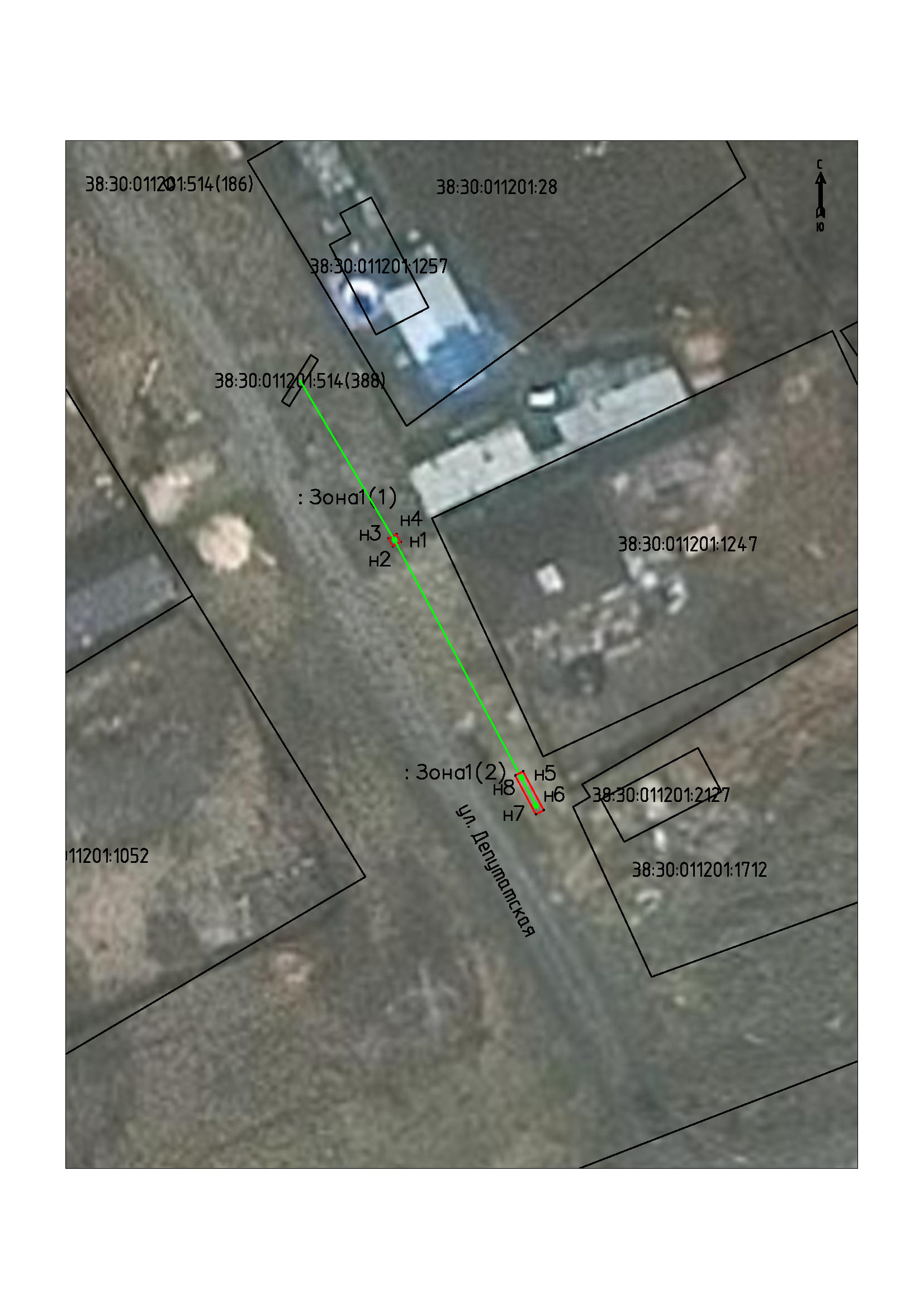 Масштаб 1:500Масштаб 1:500Условные обозначения:Условные обозначения::Зона1- обозначение образуемого земельного участка для  публичного сервитута- образуемая граница публичного сервитута- планируемое размещение сооружения, объект электросетевого хозяйства - существующая часть границы, имеющаяся в ЕГРН сведения о которой достаточны для определения ее местоположениян1- обозначение характерной точки образуемой границы публичного сервитута